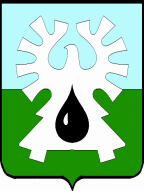 МУНИЦИПАЛЬНОЕ ОБРАЗОВАНИЕ ГОРОД УРАЙХанты-Мансийский автономный округ - ЮграАдминистрация ГОРОДА УРАЙПОСТАНОВЛЕНИЕот ______________							                          № _________О внесении изменений в административный регламент предоставления муниципальной услуги «Передача в аренду, безвозмездное пользование имущества, находящегося в собственности муниципального образования, за исключением земельных участков и жилых помещений»  На основании Федерального закона от 27.07.2010 №210-ФЗ «Об организации предоставления государственных и муниципальных услуг», Порядка разработки и утверждения административных регламентов предоставления муниципальных услуг в муниципальном образовании городской округ город Урай, утвержденного постановлением администрации города Урай от 18.01.2013 №117:  1. Внести изменения в административный регламент предоставления муниципальной услуги «Передача в аренду, безвозмездное пользование имущества, находящегося в собственности муниципального образования, за исключением земельных участков и жилых помещений», утвержденный постановлением администрации города Урай от 24.04.2019 №961, согласно приложению.         	   2. Опубликовать постановление в газете «Знамя» и разместить на официальном сайте органов местного самоуправления города Урай в информационно-телекоммуникационной сети «Интернет».	   3. Контроль за выполнением постановления возложить на первого заместителя главы города Урай В.В.Гамузова. Глава города Урай		                                                                                 Т.Р. ЗакирзяновПриложение к постановлениюадминистрации  города   Урайот _____________   № ______Изменения в административный регламент предоставления муниципальной услуги «Передача в аренду, безвозмездное пользование имущества, находящегося в собственности муниципального образования, за исключением земельных участков и жилых помещений»1. Подпункт «а» подпункта 3 подпункта 2.7.2 пункта 2.7 изложить в следующей редакции:«а) запрос о предоставлении муниципальной преференции по форме, установленной постановлением администрации города Урай от 23.08.2017 №2442 «Об утверждении Порядка предоставления субъектам малого и среднего предпринимательства муниципального имущества в аренду».».2. Приложение к административному регламенту предоставления муниципальной услуги «Передача в аренду, безвозмездное пользование имущества, находящегося в собственности муниципального образования, за исключением земельных участков и жилых помещений» признать утратившим силу.